«12» декабря 2023 годаПостановление  № 12/563О внесении изменений в постановление администрации городского округа «Вуктыл» от 14 октября 2020 года № 10/1195 «Об утверждении муниципальной программы городского округа «Вуктыл» «Социальная защита населения»В соответствии с Бюджетным кодексом Российской Федерации, решением Совета городского округа «Вуктыл» от 14 декабря 2022 года № 154 «О бюджете муниципального образования городского округа «Вуктыл» на 2023 год и плановый период 2024 и 2025 годов», решением Совета городского округа «Вуктыл» от 21 июля 2023 года № 198 «О правопреемстве муниципальных правовых актов», постановлением администрации городского округа «Вуктыл» от 03 октября 2016 года № 10/509 «Об утверждении Порядка принятия решений о разработке муниципальных программ городского округа «Вуктыл», их формирования и реализации» администрация муниципального округа «Вуктыл» Республики Коми постановляет:1. Внести в постановление администрации городского округа «Вуктыл» от 14 октября 2020 года № 10/1195 «Об утверждении муниципальной программы городского округа «Вуктыл» «Социальная защита населения» изменения согласно приложению. 2. Настоящее постановление подлежит опубликованию (обнародованию).3. Заведующему сектором расчетов и закупок администрации муниципального округа «Вуктыл» Республики Коми А.В. Подгорбунской обеспечить исполнение настоящего постановления.4. Контроль за исполнением настоящего постановления возложить на заместителя руководителя администрации муниципального округа «Вуктыл» Республики Коми - начальника Финансового управления администрации муниципального округа «Вуктыл» Республики Коми В.А. Бабину.И.о. главы муниципального округа «Вуктыл» Республики Коми — руководителя администрации                                            Н.В. Новикова                                                                                                              ПРИЛОЖЕНИЕк постановлению администрации                                   городского округа «Вуктыл»                                                                                         от «12» декабря 2023г. № 12/563Изменения,вносимые в постановление администрации городского округа «Вуктыл»от 14 октября 2020 года № 10/1195 «Об утверждении муниципальной программы городского округа «Вуктыл» «Социальная защита населения»В постановлении администрации городского округа «Вуктыл» от 14 октября 2020 года № 10/1195 «Об утверждении муниципальной программы городского округа «Вуктыл» «Социальная защита населения»:в муниципальной программе городского округа «Вуктыл» «Социальная защита населения», утвержденной постановлением (приложение) (далее - муниципальная программа):1) строку «Объемы финансирования муниципальной программы» таблицы № 1 изложить в следующей редакции:«»;2) в таблице № 2:а) строку «Объемы финансирования подпрограммы 1» изложить в следующей редакции:«»;б) строку «Объемы финансирования подпрограммы 2» изложить в следующей редакции:«»;             3) позицию 7 таблицы № 3 изложить в следующей редакции:«»,4) в таблице № 6:а) позиции 1, 2  изложить в следующей редакции:«»;б) позицию 8 изложить в следующей редакции:«»;		   в) позиции 11, 12 изложить в следующей редакции:«»;4) в таблице № 7:а) позиции 1, 2  изложить в следующей редакции:«»;б) позицию 8 изложить в следующей редакции:«»;			в) позиции 11, 12 изложить в следующей редакции:«».КОМИ РЕСПУБЛИКАСА «ВУКТЫЛ»  МУНИЦИПАЛЬНÖЙ КЫТШЛÖНАДМИНИСТРАЦИЯ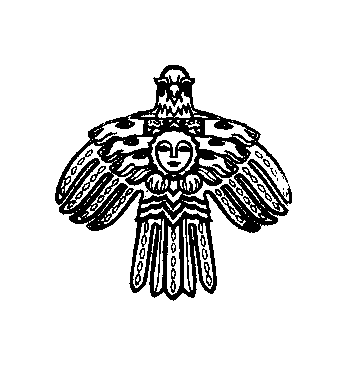 АДМИНИСТРАЦИЯ МУНИЦИПАЛЬНОГООКРУГА «ВУКТЫЛ»РЕСПУБЛИКИ КОМИОбъемы финансирования муниципальной программыОбщий объем финансирования муниципальной программы в 2021–2025 годах составит 14 651 009,33 рублей городского округа «Вуктыл» (далее — бюджет МО ГО «Вуктыл») - 4 377 273,86 рубля, за счет средств республиканского бюджета Республики Коми (далее - РБ РК) – 8 295 895,48 рублей, за счет средств федерального бюджета Российской Федерации (далее — ФБ РФ) – 1 977 839,99 рублей, в том числе:по годам реализации:2021 г. – 3 828 228,49 рублей, в том числе за счет средств:бюджета МО ГО «Вуктыл» - 1 063 974,75 рубля,РК РБ – 1 872 173,75 рубля,ФБ РФ – 892 079,99 рублей;2022 г. – 2 889 574,33 рубля, в том числе за счет средств:бюджета МО ГО «Вуктыл» - 912 352,11 рубля,РК РБ – 891 462,22 рубля,ФБ РФ – 1 085 760,00 рублей;2023 г. – 2 848 322,51 рубля, в том числе за счет средств:бюджета МО ГО «Вуктыл» - 882 947,00 рублей,РК РБ – 1 965 375,51 рублей,ФБ РФ – 0,00 рублей;2024 г. – 2 661 455,00 рублей, в том числе за счет средств:бюджета МО ГО «Вуктыл» - 878 000,00 рублей,РК РБ – 1 783 455,00 рублей,ФБ РФ – 0,00 рублей;2025 г. – 2 423 429,00 рублей, в том числе за счет средств:бюджета МО ГО «Вуктыл» - 640 000,00 рублей,РБ РК– 1 783 429,00 рублей,ФБ РФ – 0,00 рублейОбъемы финансирования подпрограммы 1Общий объем финансирования подпрограммы 1 в 2021–2025 годах составит 8 499 449,10 рублей, в том числе за счет средств бюджета МО ГО «Вуктыл» - 186 401,41 рубль, за счет средств РБ  РК – 6 335 207,70 рублей, за счет средств ФБ РФ – 1 977 839,99 рублей, в том числе:по годам реализации:2021 г. – 1 661 411,10 рублей, в том числе за счет средств:бюджета МО ГО «Вуктыл» - 150 021,41 рубль,РБ РК – 619 309,70 рублей,ФБ РФ – 892 079,99 рублей;2022 г. –  1 919 110,00 рублей, в том числе за счет средств:бюджета МО ГО «Вуктыл» - 0,00  рублей,РБ РК – 833 350,00 рублей,ФБ РФ – 1 085 760,00 рублей;2023 г. – 1 352 044,00 рубля, в том числе за счет средств:бюджета МО ГО «Вуктыл» - 36 380,00  рублей,РБ РК – 1 315 664,00 рубля,ФБ РФ – 0,00 рублей;2024 г. – 1 783 455,00 рублей, в том числе за счет средств:бюджета МО ГО «Вуктыл» - 0,00  рублей,РБ РК  – 1 783 455,00 рублей,ФБ РФ – 0,00 рублей;2025 г. – 1 783 429,00 рублей, в том числе за счет средств:бюджета МО ГО «Вуктыл» - 0,00 рублей,РБ РК – 1 783 429,00 рублей,ФБ РФ – 0,00 рублейОбъемыфинансированияподпрограммы 2Общий объем финансирования  подпрограммы 2 в 2021–2025 годах составит 1 455 370,00 рублей, в том числе за счет средств бюджета МО ГО «Вуктыл» - 1 455 370,00 рублей, за счет средств РБ РК – 0,00 рублей, за счет средств ФБ РФ – 0,00 рублей, в том числе:по годам реализации:2021 г. – 281 370,00 рублей, в том числе за счет средств:бюджета МО ГО «Вуктыл» - 281 370,00 рублей,РБ РК – 0,00 рублей,ФБ РФ – 0,00 рублей;2022 г. – 378 000,00 рублей, в том числе за счет средств:бюджета МО ГО «Вуктыл» - 378 000,00 рублей,РБ РК – 0,00 рублей,ФБ РФ – 0,00 рублей;2023 г. – 278 000,00 рублей, в том числе за счет средств:бюджета МО ГО «Вуктыл» - 278 000,00 рублей,РБ РК – 0,00 рублей,ФБ РФ – 0,00 рублей;2024 г. – 378 000,00 рублей, в том числе за счет средств:бюджета МО ГО «Вуктыл» - 378 000,00 рублей,РБ РК– 0,00 рублей,ФБ РФ – 0,00 рублей;2025 г. – 140 000,00 рублей, в том числе за счет средств:бюджета МО ГО «Вуктыл» - 140 000,00 рублей,РБ РК– 0,00 рублей,ФБ РФ – 0,00 рублей7.Количество жилых помещений, подлежащих оценке стоимостиединиц↑ИЗИМ----10001.Муниципальная
программа«Социальная защита населения»Всего14651009,333828228,492889574,332848322,512661455,002423429,001.Муниципальная
программа«Социальная защита населения»Ответственный исполнитель – СРиЗ3168736,00621370,00728000,00601366,00728000,00490000,001.Муниципальная
программа«Социальная защита населения»Соисполнители:ОСП8499449,101661411,101919110,001352044,001783455,001783429,001.Муниципальная
программа«Социальная защита населения»УО0,000,000,000,000,000,001.Муниципальная
программа«Социальная защита населения»МБУ «КСК»26634,000,000,0026634,000,000,001.Муниципальная
программа«Социальная защита населения»ОРТ1340750,34672183,340,00668567,000,000,001.Муниципальная
программа«Социальная защита населения»ОКТиНП0,000,000,000,000,000,001.Муниципальная
программа«Социальная защита населения»ОГиДХ0,000,000,000,000,000,001.Муниципальная
программа«Социальная защита населения»ЖКХиМК704752,11670400,0034352,110,000,000,001.Муниципальная
программа«Социальная защита населения»ОЭ910687,78202864,05208112,22199711,51150000,00150000,001.Муниципальная
программа«Социальная защита населения»Участники:ГБУ РК «ЦСЗН»0,000,000,000,000,000,001.Муниципальная
программа«Социальная защита населения»ГУ РК «ЦЗН»0,000,000,000,000,000,002.Подпрограмма 1«Улучшение жилищных условий»Всего8499449,101661411,101919110,001352044,001783455,001783429,002.Подпрограмма 1«Улучшение жилищных условий»ОСП8499449,101661411,101919110,001352044,001783455,001783429,008.Основноемероприятие 3.1.Проведение оценки стоимости жилых помещений находящихся в собственности граждан и признанных непригоднымиОСП36380,000,000,0036380,000,000,0011.Подпрограмма 2«Социальная поддержка населения»Всего1455370,00281370,00378000,00278000,00378000,00140000,0011.Подпрограмма 2«Социальная поддержка населения»СРиЗ1428736,00281370,00378000,00251366,00378000,00140000,0011.Подпрограмма 2«Социальная поддержка населения»МБУ «КСК»26634,000,000,0026634,000,000,0011.Подпрограмма 2«Социальная поддержка населения»ГБУ РК «ЦСЗН»0,000,000,000,000,000,0012.Основное мероприятие 1.1.Организация и проведение социально значимых мероприятийВсего749370,00141370,00236000,00136000,00236000,000,0012.Основное мероприятие 1.1.Организация и проведение социально значимых мероприятийСРиЗ722736,00141370,00236000,00109366,00236000,000,0012.Основное мероприятие 1.1.Организация и проведение социально значимых мероприятийМБУ «КСК»26634,000,000,0026634,000,000,0012.Основное мероприятие 1.1.Организация и проведение социально значимых мероприятийГБУ РК «ЦСЗН»0,000,000,000,000,000,001.Муниципальная
программа«Социальная защита населения»Всего, в том числе:14651009,333828228,492889574,332848322,512661455,002423429,001.Муниципальная
программа«Социальная защита населения»Бюджет муниципального образования городского округа «Вуктыл», из них за счет средств:14651009,333828228,492889574,332848322,512661455,002423429,001.Муниципальная
программа«Социальная защита населения»Местного бюджета4377273,861063974,75912352,11882947,00878000,00640000,001.Муниципальная
программа«Социальная защита населения»Федерального бюджета Российской Федерации1977839,99892079,991085760,000,000,000,001.Муниципальная
программа«Социальная защита населения»Республиканского бюджета Республики Коми8295895,481872173,75891462,221965375,511783455,001783429,001.Муниципальная
программа«Социальная защита населения»Юридические лица0,000,000,000,000,000,001.Муниципальная
программа«Социальная защита населения»Средства от приносящей доход деятельности0,000,000,000,000,000,002.Подпрограмма 1«Улучшение жилищных условий»Всего, в том числе:8499449,101661411,101919110,001352044,001783455,001783429,002.Подпрограмма 1«Улучшение жилищных условий»Бюджет муниципального образования городского округа «Вуктыл», из них за счет средств:8499449,101661411,101919110,001352044,001783455,001783429,002.Подпрограмма 1«Улучшение жилищных условий»Местного бюджета186401,41150021,410,0036380,000,000,002.Подпрограмма 1«Улучшение жилищных условий»Федерального бюджета Российской Федерации1977839,99892079,991085760,000,000,000,002.Подпрограмма 1«Улучшение жилищных условий»Республиканского бюджета Республики Коми6335207,70619309,70833350,001315664,001783455,001783429,002.Подпрограмма 1«Улучшение жилищных условий»Юридические лица0,000,000,000,000,000,002.Подпрограмма 1«Улучшение жилищных условий»Средства от приносящей доход деятельности0,000,000,000,000,000,008.Основное мероприятие 3.1.Проведение оценки стоимости жилых помещений находящихся в собственности граждан и признанных непригоднымиВсего, в том числе:36380,000,000,0036380,000,000,008.Основное мероприятие 3.1.Проведение оценки стоимости жилых помещений находящихся в собственности граждан и признанных непригоднымиБюджет муниципального образования городского округа «Вуктыл», из них за счет средств:36380,000,000,0036380,000,000,008.Основное мероприятие 3.1.Проведение оценки стоимости жилых помещений находящихся в собственности граждан и признанных непригоднымиМестного бюджета36380,000,000,0036380,000,000,008.Основное мероприятие 3.1.Проведение оценки стоимости жилых помещений находящихся в собственности граждан и признанных непригоднымиФедерального бюджета Российской Федерации0,000,000,000,000,000,008.Основное мероприятие 3.1.Проведение оценки стоимости жилых помещений находящихся в собственности граждан и признанных непригоднымиРеспубликанского бюджета Республики Коми0,000,000,000,000,000,008.Основное мероприятие 3.1.Проведение оценки стоимости жилых помещений находящихся в собственности граждан и признанных непригоднымиЮридические лица0,000,000,000,000,000,008.Основное мероприятие 3.1.Проведение оценки стоимости жилых помещений находящихся в собственности граждан и признанных непригоднымиСредства от приносящей доход деятельности0,000,000,000,000,000,0011.Подпрограмма 2«Социальная поддержка населения»Всего, в том числе:1455370,00281370,00378000,00278000,00378000,00140000,0011.Подпрограмма 2«Социальная поддержка населения»Бюджет муниципального образования городского округа «Вуктыл», из них за счет средств:1455370,00281370,00378000,00278000,00378000,00140000,0011.Подпрограмма 2«Социальная поддержка населения»Местного бюджета1455370,00281370,00378000,00278000,00378000,00140000,0011.Подпрограмма 2«Социальная поддержка населения»Федерального бюджета Российской Федерации0,000,000,000,000,000,0011.Подпрограмма 2«Социальная поддержка населения»Республиканского бюджета Республики Коми0,000,000,000,000,000,0011.Подпрограмма 2«Социальная поддержка населения»Юридические лица0,000,000,000,000,000,0011.Подпрограмма 2«Социальная поддержка населения»Средства от приносящей доход деятельности0,000,000,000,000,000,0012.Основноемероприятие 1.1.Организация и проведение социально значимых мероприятийВсего, в том числе:749370,00141370,00236000,00136000,00236000,000,0012.Основноемероприятие 1.1.Организация и проведение социально значимых мероприятийБюджет муниципального образования городского округа «Вуктыл», из них за счет средств:749370,00141370,00236000,00136000,00236000,000,0012.Основноемероприятие 1.1.Организация и проведение социально значимых мероприятийМестного бюджета749370,00141370,00236000,00136000,00236000,000,0012.Основноемероприятие 1.1.Организация и проведение социально значимых мероприятийФедерального бюджета Российской Федерации0,000,000,000,000,000,0012.Основноемероприятие 1.1.Организация и проведение социально значимых мероприятийРеспубликанского бюджета Республики Коми0,000,000,000,000,000,0012.Основноемероприятие 1.1.Организация и проведение социально значимых мероприятийЮридические лица0,000,000,000,000,000,0012.Основноемероприятие 1.1.Организация и проведение социально значимых мероприятийСредства от приносящей доход деятельности0,000,000,000,000,000,00